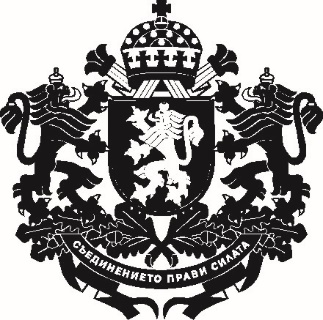 РЕПУБЛИКА БЪЛГАРИЯЗаместник-министър на земеделието, храните и горите……………………………………………………………… г.Д О К Л А Дот д-р Лозана Василева – заместник-министър на земеделието, храните и горитеОтносно: Проект на Наредба за изменение и допълнение на Наредба № 11 от 2007 г. за условията и реда за признаване на организации на производители на плодове и зеленчуци и на техните асоциации и за условията и реда за одобряване и изменение на одобрените оперативни програмиУВАЖАЕМА ГОСПОЖО МИНИСТЪР,На основание чл. 43, ал. 3 и чл. 44, ал. 2 от Закона за прилагане на Общата организация на пазарите на земеделски продукти на Европейския съюз, Ви предоставям за одобрение проект на Наредба за изменение и допълнение на Наредба № 11 от 2007 г. за условията и реда за признаване на организации на производители на плодове и зеленчуци и на техните асоциации и за условията и реда за одобряване и изменение на одобрените оперативни програми (Наредба № 11 от 2007 г.).Причини, които налагат приемането на актаС предложените изменения на Наредба № 11 от 2007 г. се отразяват  изискванията на законодателството на Европейския съюз и по-конкретно Делегиран регламент (ЕС) 2020/743 на Комисията от 30 март 2020 година за изменение на Делегиран регламент (ЕС) 2017/891 по отношение на изчисляването на стойността на предлаганата на пазара продукция на организациите на производители в сектора на плодовете и зеленчуците (ОВ L 176 от 05.06.2020 г.). С цел гарантиране на успешното прилагане на схемите за подпомагане на организациите на производители на плодове и зеленчуци, възникна необходимост от промяна в действащата нормативна уредба и оптимизиране на процесите и правилата за прилагане на мерките за субсидиране на организациите на производители на плодове и зеленчуци.ЦелиПредложените изменения и допълнения на правната уредба на организациите на производители са насочени към постигане на следните цели:Отпадане на възможността за временно признаване на групи производители в сектора на плодовете и зеленчуците, както и специфичното подпомагане за учредяване на такива групи съгласно изискванията на Регламент (ЕС) № 1308/2013 на Европейския парламент и на Съвета от 17 декември 2013 година за установяване на обща организация на пазарите на селскостопански продукти и за отмяна на регламенти (ЕИО) № 922/72, (ЕИО) № 234/79, (ЕО) № 1037/2001 и (ЕО) № 1234/2007 (OB L 347 от 20.12.2013 г.) (Регламент (ЕС) № 1308/2013). Към настоящия момент всички групи производители, сключили договор за финансово подпомагане с Държавен фонд „Земеделие“ (ДФ „Земеделие“), са изпълнили плановете си за признаване и са признати като организации на производители в нормативно установения срок и са в етап на мониторинг. Съгласно получено уведомление от ДФ „Земеделие“ всички подадени заявки за плащане са обработени и през месец май е извършено последното плащане на финансовата помощ по схема „Групи производители“. Групи производители, които не са спазили изискванията на европейското и национално законодателство и не са признати като организации, подлежат на оттегляне на признаването им със заповед на министъра на земеделието, храните и на заличаване вписването на групата от електронния регистър.Допълване на изискванията към начина, по който се изчислява стойността на предлаганата на пазара продукция в случаите на фитосанитарни щети - болести по растенията и нашествия на вредители и загуби, причинени извън отговорността и контрола на организацията на производители. Привеждане в съответствие на разпоредбите, регламентиращи изпълнението на екологични действия в рамките на оперативните програми, с изискванията на Регламент (ЕС) № 1308/2013.С предложените изменения се цели допълване на разпоредбите, касаещи оттегляне на признаването на организации на производители. Включена е възможността това да става и когато не може да се установи контакт с организацията на производители или асоциацията на организации на производители на плодове и зеленчуци и да се извърши проверката на място за установяване на съответствието с критериите за признаване. Прецизирани са условията, при които организациите на производители могат да ползват банкови кредити или друго външно финансиране, за набиране на оперативния фонд и за извършване на инвестициите, заложени в оперативната програма. Предвидени са правила при сливане на организации на производители на плодове и зеленчуци, както и условия за изпълнение на оперативните програми след сливането в съответствие с изискванията на Делегиран регламент (ЕС) 2017/891 на Комисията от 13 март 2017 година за допълване на Регламент (ЕС) № 1308/2013 на Европейския парламент и на Съвета по отношение на секторите на плодовете и зеленчуците и на преработените плодове и зеленчуци, за допълване на Регламент (ЕС) № 1306/2013 на Европейския парламент и на Съвета по отношение на санкциите, приложими в посочените сектори, и за изменение на Регламент за изпълнение (ЕС) № 543/2011 на Комисията.Променени са изискванията по отношение на притежанието и поддържането от организациите на производители на придобитите с финансова помощ активи, като значително са облекчени условията за организации, които са малки и средни предприятия.Направено е уточнение за частично изпълнение на оперативна програма, като са заложени проценти, на база на които определено неизпълнение на дадена оперативна програма може да се приеме за частично изпълнение на същата.Сроковете за разглеждане на заявления за признаване на организациите на производители на плодове и зеленчуци са адаптирани в съответствие с чл. 154, ал. 4, буква а) от Регламент (ЕС) № 1308/2013.Прецизирани са текстовете по отношение на административните разходи, свързани с изпълнението и управлението на оперативната програма, с цел привеждане на текстовете на националното законодателство в съответствие с изискванията на европейското законодателство за прилагане на схемата. Оптимизирани са процесите и сроковете за всички страни, участници в процеса на подпомагане на организациите на производители на плодове и зеленчуци. В проекта са включени и допълнения в Наредба № 1 от 2015 г. за договорните отношения в сектора на млякото и условията и реда за признаване на организации на производители, техните асоциации и междубраншови организации в сектора на млякото и млечните продукти (обн., ДВ, бр. 10 от 2015 г.) (Наредба № 1 от 2015 г. ) и Наредба № 12 от 2015 г. за условията и реда за признаване на организации на производители на земеделски продукти, асоциации на организации на производители и междубраншови организации и на групи производители (обн., ДВ, бр. 34 от 2018 г.) (Наредба № 12 от 2015 г.).С предложенoтo допълнениe на Наредба № 1 от 2015 г. е включена възможността да бъде оттеглено признаването на организация на производители, техни асоциации и междубраншови организации на мляко и млечни продукти, когато не може да се установи контакт с тях и да се извърши проверката на място за установяване на съответствието с критериите за признаване. С предложенoтo допълнениe на Наредба № 12 от 2015 г. също е включена възможността да бъде оттеглено признаването на организации на производители на земеделски продукти, асоциации на организации на производители и междубраншови организации и на групи производители, когато не може да се установи контакт с тях и да се извърши проверката на място за установяване на съответствието с критериите за признаване.Финансови и други средства, необходими за прилагането на новата уредбаЗа приемането на проекта на акт не са необходими допълнителни разходи/трансфери/други плащания по бюджета на Министерството на земеделието, храните и горите. Предложеният проект не води до въздействие върху държавния бюджет и върху адресатите на наредбата.Анализ за съответствие с правото на Европейския съюзПроектът на акт не съдържа разпоредби, транспониращи актове на Европейския съюз, поради което не е приложена таблица на съответствието с правото на Европейския съюз.Очаквани резултати от прилагането на актаЗаконосъобразно прилагане на Регламент за изпълнение (ЕС) 2017/892 на Комисията от 13 март 2017 година, за определяне на правила за прилагането на Регламент (ЕС) № 1308/2013 на Европейския парламент и на Съвета по отношение на секторите на плодовете и зеленчуците и на преработените плодове и зеленчуци (OB L 138 от 25.05.2017 г.) и коректно изпълнение на одобрените оперативни програми в съответствие с Делегиран Регламент (ЕС) 2017/891 на Комисията.Информация за проведените обществени консултацииПроектът на наредба за изменение и допълнение на Наредба № 11 от 2007 г. е съгласуван два пъти на вътрешноведомствено съгласуване, след което съгласно чл. 26, ал. 3 и 4 от Закона за нормативните актове проектът на наредба за изменение и допълнение на Наредба № 11 от 2007 г. и докладът (мотиви) до министъра на земеделието, храните и горите, са публикувани на интернет страницата на Министерството на земеделието, храните и горите и на Портала за обществени консултации със срок за предложения и становища 30 дни в периода от 11.09.2020 г. до 12.10.2020 г. Получените целесъобразни предложения и бележки от физически и юридически лица са отразени в текста на проекта, като някои от тях представляваха съществени изменения. В допълнение, след постъпили предложения и становища в резултат на проведената обществена консултация възникна необходимостта от уточнения по прилагане на европейското законодателство. С оглед на гореизложеното проектът на наредба за изменение и допълнение на Наредба № 11 от 2007 г. и докладът (мотиви) до министъра на земеделието, храните и горите е предложен на трето вътрешноведомствено съгласуване и респективно на повторно публикуване на Портала за обществени консултации със срок за предложения и становища 30 дни.Съгласно чл. 26, ал. 5 от Закона за нормативните актове справката за постъпилите предложения от проведената обществена консултация заедно с обосновка за неприетите предложения е публикувана на интернет страницата на Министерството на земеделието, храните и горите и на Портала за обществени консултации.Проектът е съгласуван в съответствие с Правилата за изготвяне и съгласуване на проекти на актове в системата на Министерството на земеделието, храните и горите. Направените целесъобразни бележки и предложения са приети и отразени в приложения проект.УВАЖАЕМА ГОСПОЖО МИНИСТЪР,Във връзка с гореизложеното и на основание чл. 43, ал. 3 и чл. 44, ал. 2 от Закона за прилагане на Общата организация на пазарите на земеделски продукти на Европейския съюз, предлагам да издадете Наредба за изменение и допълнение на Наредба № 11 от 2007 г. за условията и реда за признаване на организации на производители на плодове и зеленчуци и на техните асоциации и за условията и реда  за одобряване и изменение на одобрените оперативни програми.С уважение,д-р Лозана василеваЗаместник-министър   ДОМИНИСТЪРА НА ЗЕМЕДЕЛИЕТО, ХРАНИТЕ И ГОРИТЕГ-ЖА ДЕСИСЛАВА ТАНЕВАОДОБРИЛ,МИНИСТЪР НА ЗЕМЕДЕЛИЕТО, ХРАНИТЕ И ГОРИТЕ:ДЕСИСЛАВА ТАНЕВАПриложения: Проект на Наредба;Справка за отразяване на постъпилите становища;Справки за отразяване на постъпилите предложения от обществената консултация;Постъпили становища.